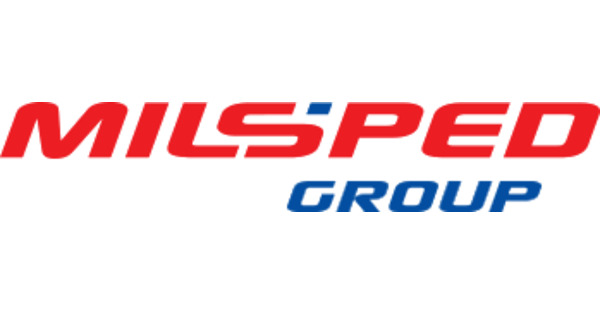 Prodajni zastopnik – Skrb za stranke / Customer careMilšped Skupina je eden od vodilnih ponudnikov logističnih storitev v Regiji jugovhodne Evrope. Naše logistične storitve pokrivajo celoten spekter integriranih logističnih storitev na področju prevozov, skladiščenja ter carinskih postopkov s fokusom na povezave EU-Balkan-Rusija.VLOGA V ORGANIZACIJI : odgovoren za stalno in aktivno spremljanje poslovanja z dodeljenimi strankami in prodajo storitev podjetjaGLAVNE NALOGE : Izvaja proces obdelave poizvedbe in izvaja aktivno prodajo storitev za obstoječe in dodeljene stranke, ter prodajo logističnih storitev znotraj določenega seznama strankProaktivno iskanje priložnosti za prodajo standardnih storitev obstoječim strankam in drugim potencialnim strankamSpremlja posle in komunicira s kolegi v operativnih sektorjih, da bi izboljšal pogodbene storitveUčinkovito načrtuje in vodi dodeljene stranke in je odgovoren za njihovo zadovoljstvo s storitvami in zadrževanje v podjetju Obdeluje in rešuje ključna vprašanja dodeljenih strankPrepozna potrebe strank z razumevanjem njihovega poslovanjaSodeluje pri pripravi predstavitev za strankeOhranja strokovni ugled in delovno okoljeSe drži predpisanih delovnih postopkov.Če ste oseba, ki izpolnjuje naša pričakovanja in mislite, da bi to delo z veseljem opravljali in prispevali k nadaljnemu razvoju našega podjetja vas vabimo da pošljete vašo prijavo z življenjepisom na :masa.travnik@milsped.com